Информационное письмоО ПРОВЕДЕНИИ «ВСЕРОССИЙСКОЙ ОЛИМПИАДЫ ПО ИНОСТРАННЫМ ЯЗЫКАМ СРЕДИ СТУДЕНТОВ ВУЗОВ НЕЯЗЫКОВЫХ СПЕЦИАЛЬНОСТЕЙ»Уважаемые коллеги!Федеральное государственное бюджетное образовательное учреждение высшего образования «МИРЭА – Российский технологический университет» (РТУ МИРЭА) сообщает, что 17-19 ноября 2020 года РТУ МИРЭА проводит Всероссийскую олимпиаду по иностранным языкам среди студентов вузов неязыковых специальностей в дистанционном формате.         ВСО РТУ МИРЭА проводится с целью формирования активного творческого отношения к овладению соответствующими компетенциями в области изучения иностранных языков в соответствии с направлением профессиональной подготовки.ВСО предполагает два этапа уровня сложности В2 по европейской шкале. Первый этап проводится в письменной форме отдельно по английскому, немецкому и французскому языкам и представляет собой эссе на иностранном языке. Второй этап ВСО проводится в устной форме среди победителей и призеров по итогам предыдущего этапа. ПРОГРАММА ВСО17 ноября 2020 г. – Эссе на иностранном языке18 ноября 2020 г. – Проверка и подведение итогов первого этапа. Информация о результатах первого этапа будет размещена на сайте РТУ МИРЭА после 18.00 по Москве.19 ноября 2020 г. – Устное конкурсное задание.УСЛОВИЯ УЧАСТИЯ В ВСОК участию в ВСО РТУ МИРЭА приглашаются обучающиеся – победители и призеры отборочных этапов (проводимых в вузах) или рекомендованные выпускающими кафедрами соответствующих направлений подготовки, являющиеся студентами очной формы обучения и на момент проведения олимпиады не достигшие 25 лет. К участию в ВСО допускаются студенты образовательных организаций высшего образования, чьей специальностью не является иностранный язык (количество часов по дисциплине «Иностранный язык» не должно превышать 200 аудиторных часов) –  не более 5 участников от каждой образовательной организации. Желательно представить участников по английскому, немецкому и французскому языкам. Участники ВСО проходят первичную регистрацию в установленной форме: заявка на участие (приложение №1), сведения об участнике (приложение №2) и согласие на обработку данных (Приложение №3) присылаются на электронную почту vsolympiadartu@mirea.ru  не позднее 20 октября 2020 г.  Представление вуза (визитная карточка) присылаются в формате видео файла не позднее 10 ноября 2020 г. по ссылке:https://docs.google.com/forms/d/e/1FAIpQLSf7VRzPm-Qdwy-BFbpvol_QdY-J4SlhGyCIY0pVwux7g8jZyA/viewform?usp=sf_link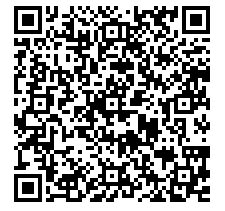 Все участники конкурса получают Сертификат участника, победители в номинациях награждаются памятными подарками.Контакты Оргкомитета ВСО:Федеральное государственное бюджетное образовательное учреждение высшего образования «МИРЭА – Российский технологический университет» (РТУ МИРЭА), 119454, город Москва, Проспект Вернадского, дом 78сайт: https://www.mirea.ru/е-mail: vsolympiadartu@mirea.ruКоординаторы: Ослякова Ирина Вячеславовна, старший преподаватель кафедры иностранных языков – член оргкомитета Олимпиады;  Гаврилова Елена Алексеевна, старший преподаватель кафедры иностранных языков – член оргкомитета Олимпиады.Организационный комитет «Всероссийской олимпиады по иностранным языкам среди студентов вузов неязыковых специальностей»А.Н. Ковалева (499) 215 65 65, доб. 5245Приложение №1Заявкана участие во «Всероссийской олимпиаде по иностранным языкам среди студентов вузов неязыковых специальностей», проводимой  на базе РТУ МИРЭАФ.И.О. участника ___________________________________________________Дата рождения _____________________________________________________Курс обучения _____________________________________________________Направление подготовки (специальность) ______________________________Изучаемый язык____________________________________________________Количество часов по учебному плану (до 200 аудиторных  часов)______________________Полное наименование образовательной организации _____________________  __________________________________________________________________Регион ________Ф.И.О. сопровождающего, должность _________________________________ __________________________________________________________________РекторМП ________________(_________________)             (подпись)Приложение №2Сведения об участнике«Всероссийской олимпиады по иностранным языкам среди студентов вузов неязыковых специальностей», проводимой  на базе РТУ МИРЭАПолное наименование образовательной организации: ____________________ __________________________________________________________________Адрес образовательной организации: __________________________________ __________________________________________________________________Регион:____________________________________________________________ФИО ректора: ______________________________________________________ ФИО контактного лица: _____________________________________________Телефон (код) контактного лица: _____________________________________Е-mail контактного лица:_____________________________________________Кол-во участников:________________________Количество сопровождающих: _______________________________________________    _____________    ________________(ФИО подавшего заявку)                             (подпись)             (дата)Приложение №3Заявление о согласии на обработку персональных данныхучастника «Всероссийской олимпиады по иностранным языкам среди студентов вузов неязыковых специальностей», проводимой на базе РТУ МИРЭАФ.И.О. 			______________________	______________2020 г.(субъекта персональных данных) 		(подпись) 			(дата)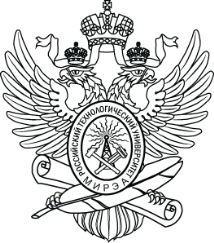 МИНОБРНАУКИ РОССИИРуководителям образовательных организаций высшего образованияФедеральное государственноебюджетное образовательное учреждениевысшего образования«МИРЭА – Российский технологический университет»РТУ МИРЭАпросп. Вернадского, д. 78, Москва, 119454тел.: (499) 215 65 65 доб. 1140, факс: (495) 434 92 87е-mail: mirea@mirea.ru, http://www.mirea.ruРуководителям образовательных организаций высшего образования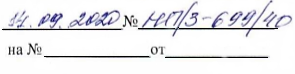 Руководителям образовательных организаций высшего образованияРуководителям образовательных организаций высшего образованияПервый проректор РТУ МИРЭА           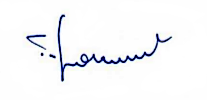 Н.И. ПрокоповФИО участникаДата рожденияНаправление подготовкиКурсПаспортные данные (дата и место рождения, серия и номер паспорта, когда и кем выдан)ФИО сопровождающихПаспортные данные (дата и место рождения, серия и номер паспорта, когда и кем выдан)1.Фамилия, имя, отчество субъекта персональных данныхФамилия, имя, отчество субъекта персональных данныхЯ, _______________ _______________                 (фамилия)                 (имя)___________________,            (отчество)Я, _______________ _______________                 (фамилия)                 (имя)___________________,            (отчество)2.Документ, удостоверяющий личность субъекта персональных данныхДокумент, удостоверяющий личность субъекта персональных данныхпаспорт серия ____________ номер ______________, кем и когда выдан _______________________________________________________________________,паспорт серия ____________ номер ______________, кем и когда выдан _______________________________________________________________________,3.Адрес субъекта персональных данныхАдрес субъекта персональных данныхзарегистрированный по адресу: ___________________________________________________________________________________________________________,зарегистрированный по адресу: ___________________________________________________________________________________________________________,даю свое согласие своей волей и в своем интересе с учетом требований Федерального закона Российской Федерации от 27.07.2006 № 152-ФЗ 
«О персональных данных» на обработку, передачу и распространение моих персональных данных (включая их получение от меня и/или от любых третьих лиц) Оператору и другим пользователям:даю свое согласие своей волей и в своем интересе с учетом требований Федерального закона Российской Федерации от 27.07.2006 № 152-ФЗ 
«О персональных данных» на обработку, передачу и распространение моих персональных данных (включая их получение от меня и/или от любых третьих лиц) Оператору и другим пользователям:даю свое согласие своей волей и в своем интересе с учетом требований Федерального закона Российской Федерации от 27.07.2006 № 152-ФЗ 
«О персональных данных» на обработку, передачу и распространение моих персональных данных (включая их получение от меня и/или от любых третьих лиц) Оператору и другим пользователям:даю свое согласие своей волей и в своем интересе с учетом требований Федерального закона Российской Федерации от 27.07.2006 № 152-ФЗ 
«О персональных данных» на обработку, передачу и распространение моих персональных данных (включая их получение от меня и/или от любых третьих лиц) Оператору и другим пользователям:даю свое согласие своей волей и в своем интересе с учетом требований Федерального закона Российской Федерации от 27.07.2006 № 152-ФЗ 
«О персональных данных» на обработку, передачу и распространение моих персональных данных (включая их получение от меня и/или от любых третьих лиц) Оператору и другим пользователям:4.Оператор персональных данных, получивший согласие на обработку персональных данныхОператор персональных данных, получивший согласие на обработку персональных данныхНазвание образовательной организации высшего образования ____________________________________________, адрес: ____________________________________________Название образовательной организации высшего образования ____________________________________________, адрес: ____________________________________________с целью:с целью:с целью:с целью:с целью:5.Цель обработки персональных данныхЦель обработки персональных данныхиндивидуальный учет результатов олимпиады, хранения, обработки, передачи и распространения моих персональных данных (включая их получение от меня и/или от любых третьих лиц)индивидуальный учет результатов олимпиады, хранения, обработки, передачи и распространения моих персональных данных (включая их получение от меня и/или от любых третьих лиц)в объеме:в объеме:в объеме:в объеме:в объеме:6.Перечень обрабатываемых персональных данных Перечень обрабатываемых персональных данных фамилия, имя, отчество, пол, дата рождения, гражданство, документ, удостоверяющий личность (вид документа, его серия и номер, кем и когда выдан), место жительства, место регистрации, информация о смене фамилии, имени, отчества, номер телефона (в том числе мобильный), адрес электронной почты, сведения, необходимые по итогам Олимпиады, в том числе сведения о личном счете в сберегательном банке Российской Федерациифамилия, имя, отчество, пол, дата рождения, гражданство, документ, удостоверяющий личность (вид документа, его серия и номер, кем и когда выдан), место жительства, место регистрации, информация о смене фамилии, имени, отчества, номер телефона (в том числе мобильный), адрес электронной почты, сведения, необходимые по итогам Олимпиады, в том числе сведения о личном счете в сберегательном банке Российской Федерациидля совершения:для совершения:для совершения:для совершения:для совершения:7.Перечень действий с персональными данными, на совершение которых дается согласие на обработку персональных данныхПеречень действий с персональными данными, на совершение которых дается согласие на обработку персональных данныхдействия в отношении персональных данных, которые необходимы для достижения указанных в пункте 5 целей, включая без ограничения: сбор, систематизацию, накопление, хранение, уточнение (обновление, изменение), использование (в том числе передачу), обезличивание, блокирование, уничтожение, трансграничную передачу персональных данных с учетом действующего законодательства Российской Федерациидействия в отношении персональных данных, которые необходимы для достижения указанных в пункте 5 целей, включая без ограничения: сбор, систематизацию, накопление, хранение, уточнение (обновление, изменение), использование (в том числе передачу), обезличивание, блокирование, уничтожение, трансграничную передачу персональных данных с учетом действующего законодательства Российской Федерациис использованием:с использованием:с использованием:с использованием:с использованием:8.8.Описание используемых оператором способов обработки персональных данныхОписание используемых оператором способов обработки персональных данныхКак автоматизированных средств обработки моих персональных данных, так и без использования средств автоматизации.  9.9.Срок, в течение которого действует согласие на обработку персональных данныхСрок, в течение которого действует согласие на обработку персональных данныхДля участников Олимпиады настоящее согласие действует со дня его подписания до дня отзыва 
в письменной форме или 2 года с момента подписания согласия. 1010Отзыв согласия на обработку персональных данных по инициативе субъекта персональных данныхОтзыв согласия на обработку персональных данных по инициативе субъекта персональных данныхВ случае неправомерного использования предоставленных персональных данных согласие 
на обработку персональных данных отзывается моим письменным заявлением.